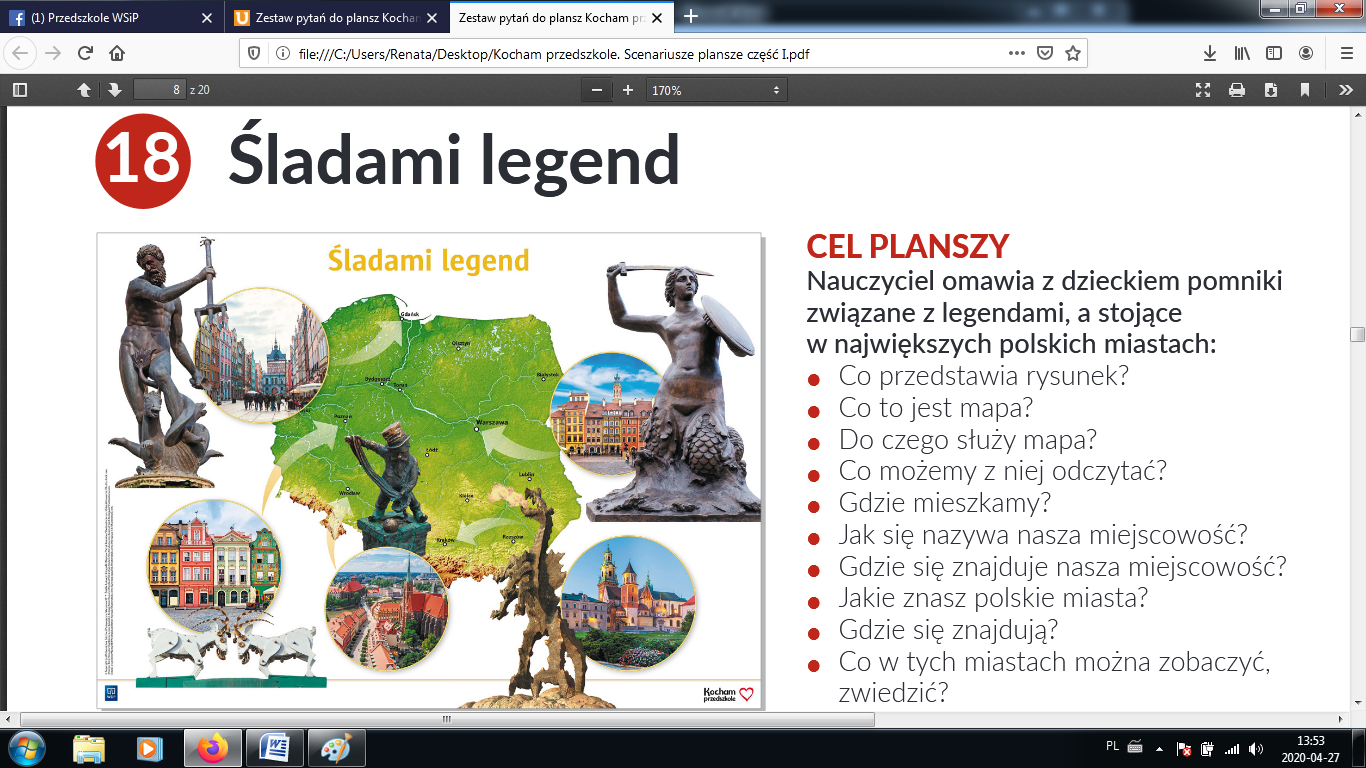 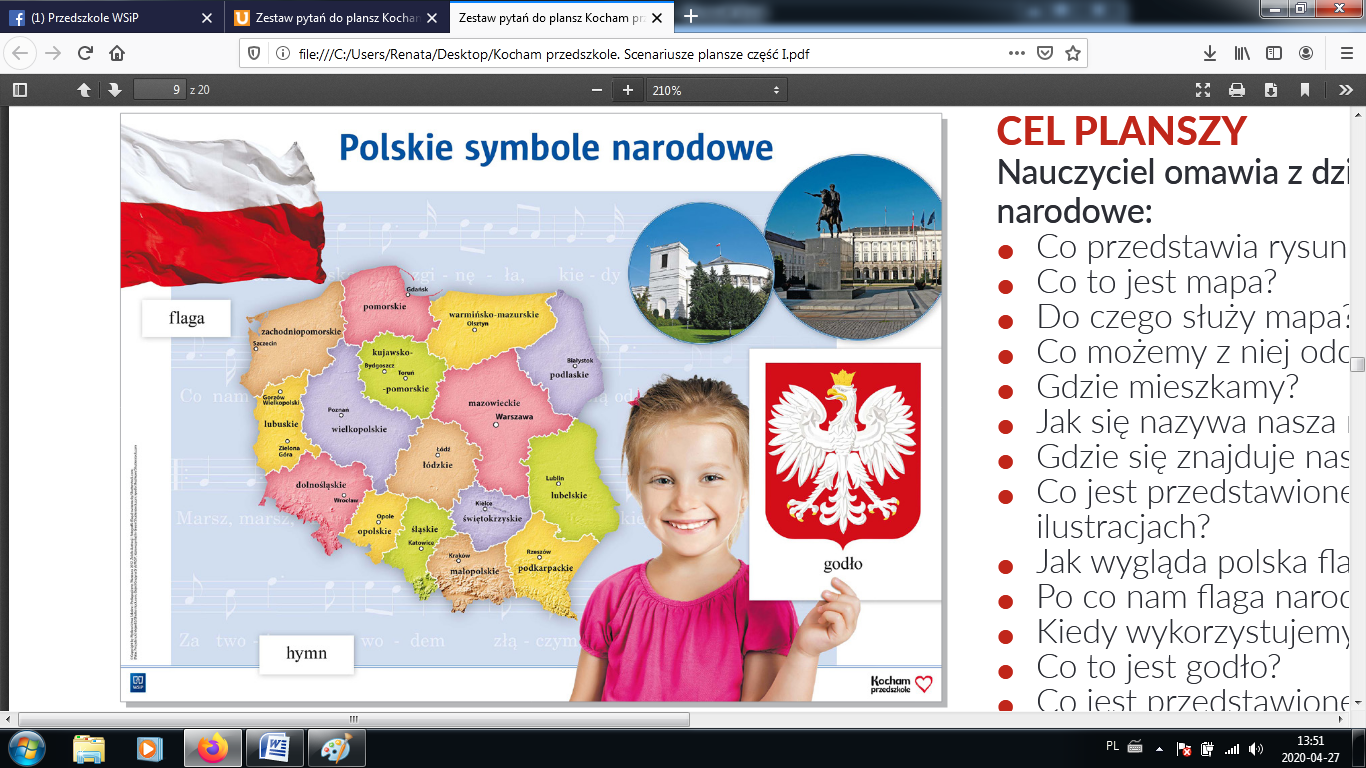 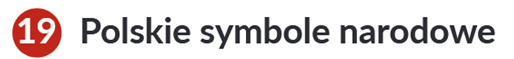 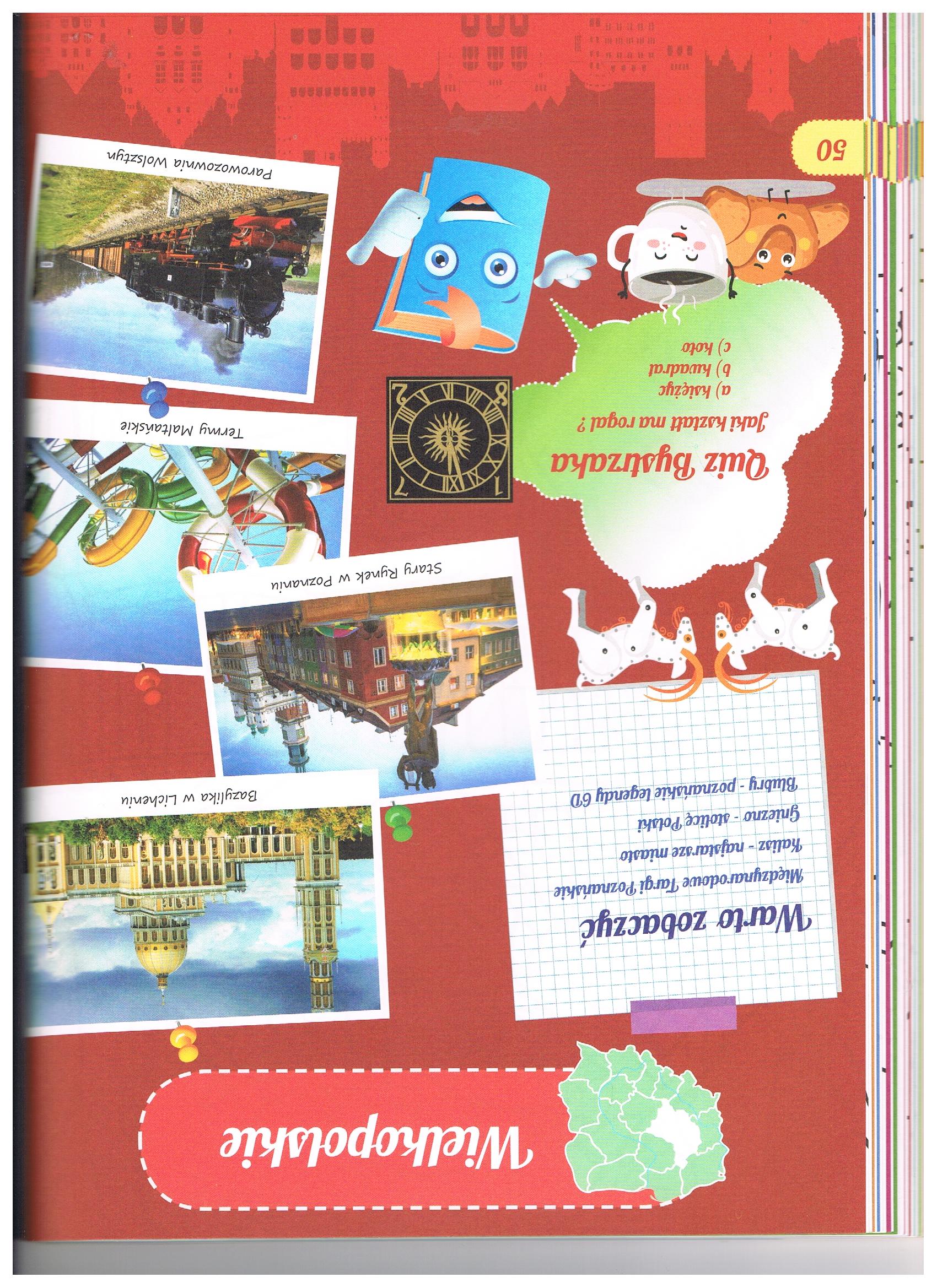 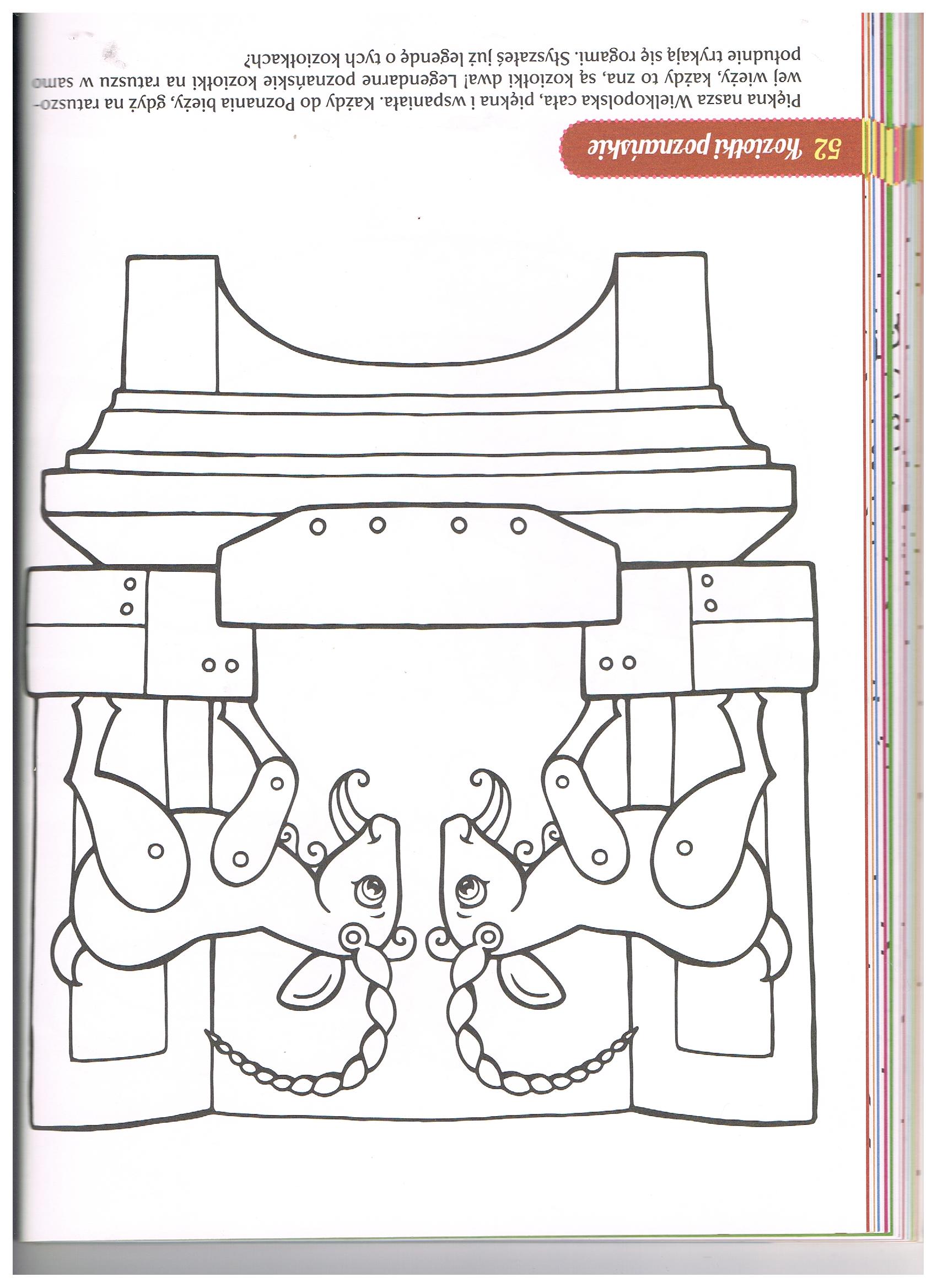 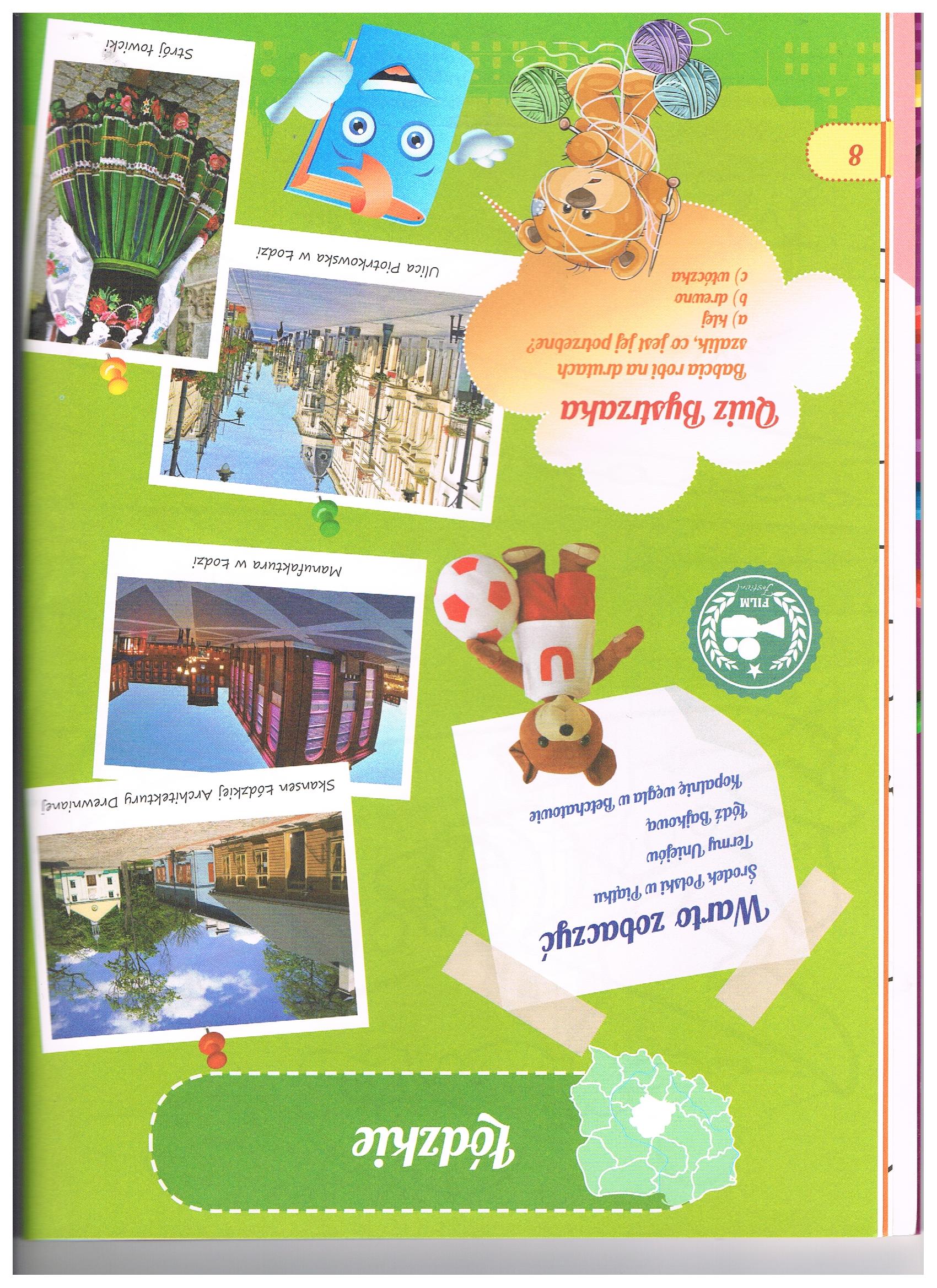 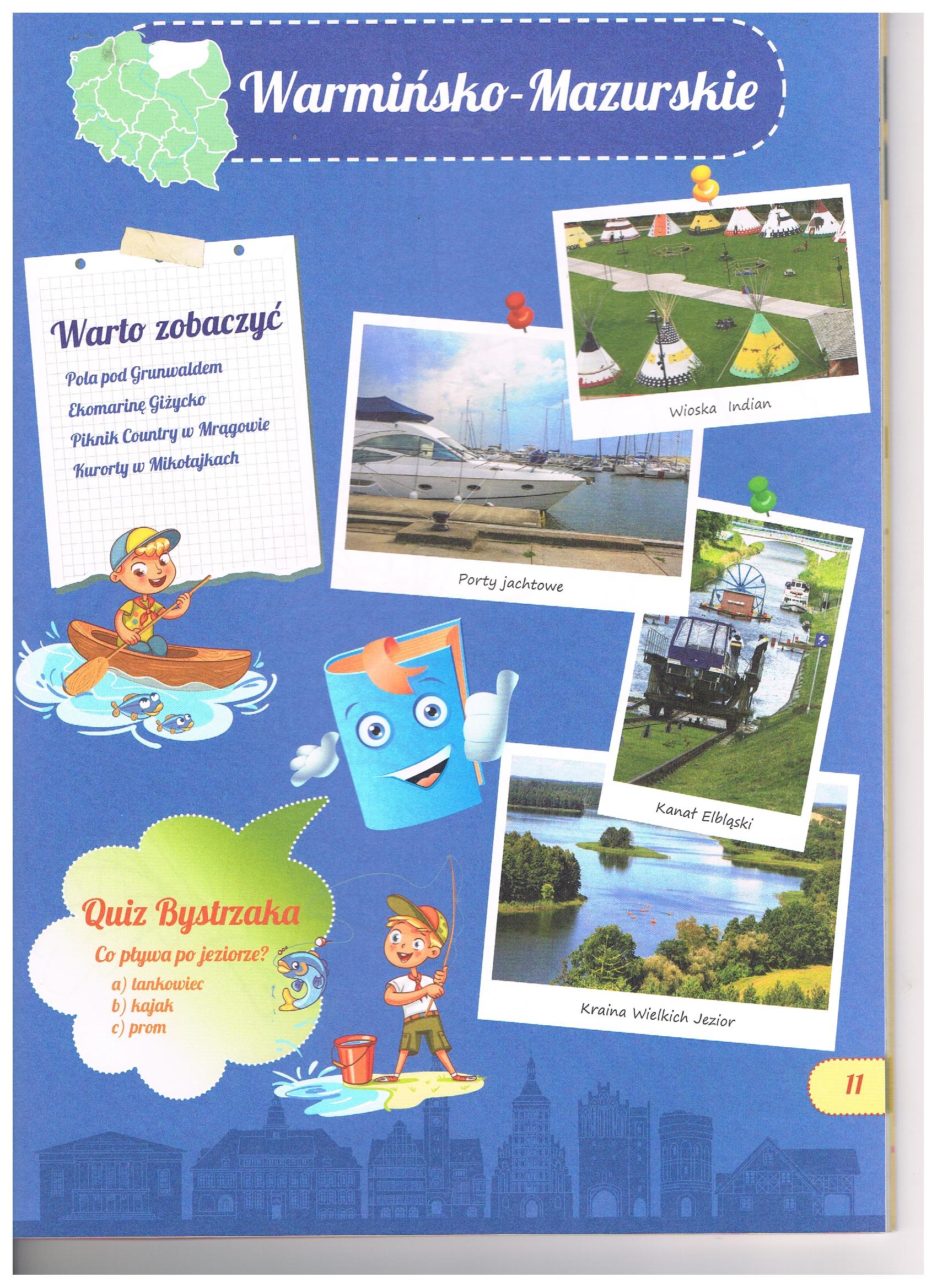 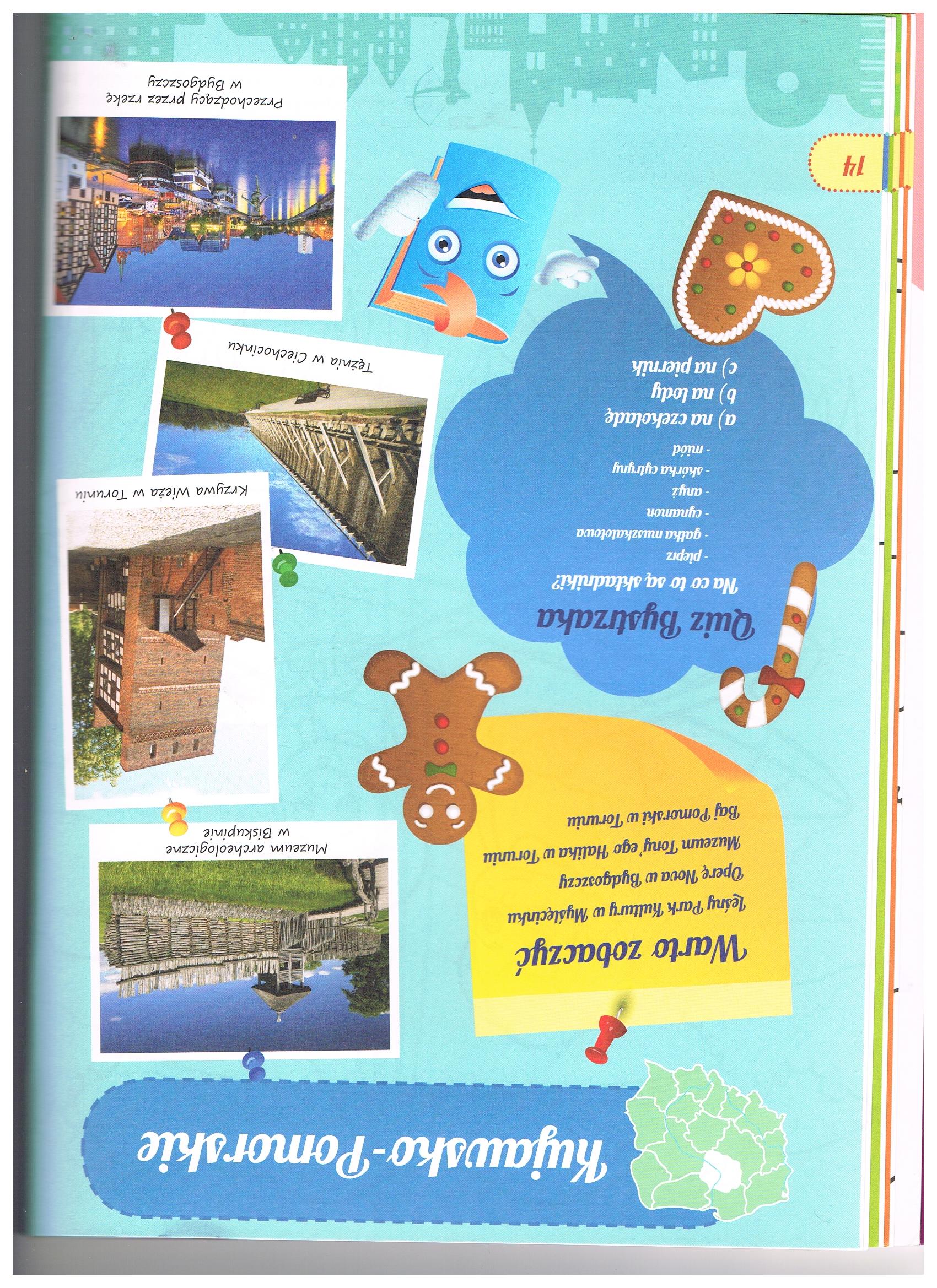 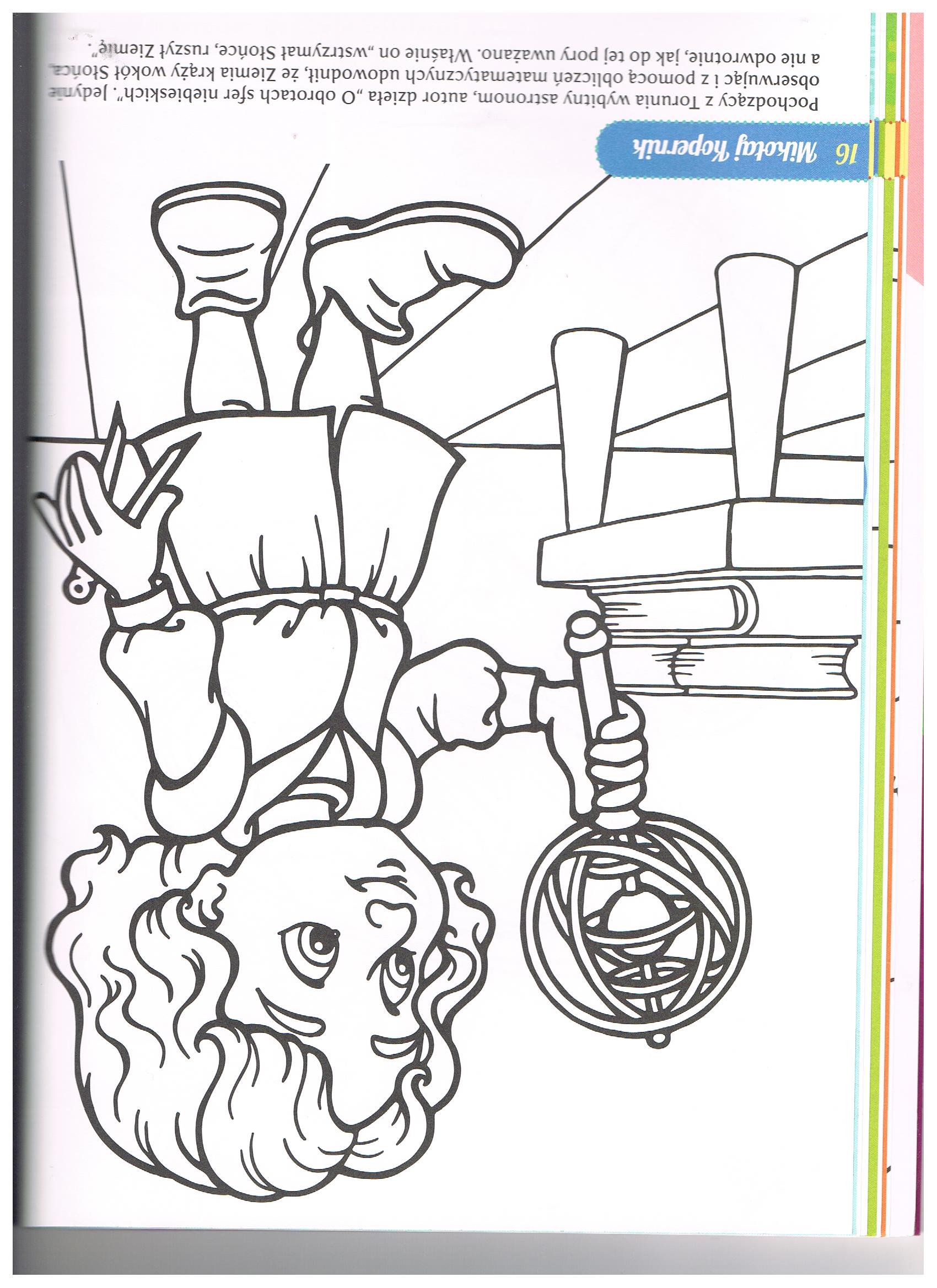 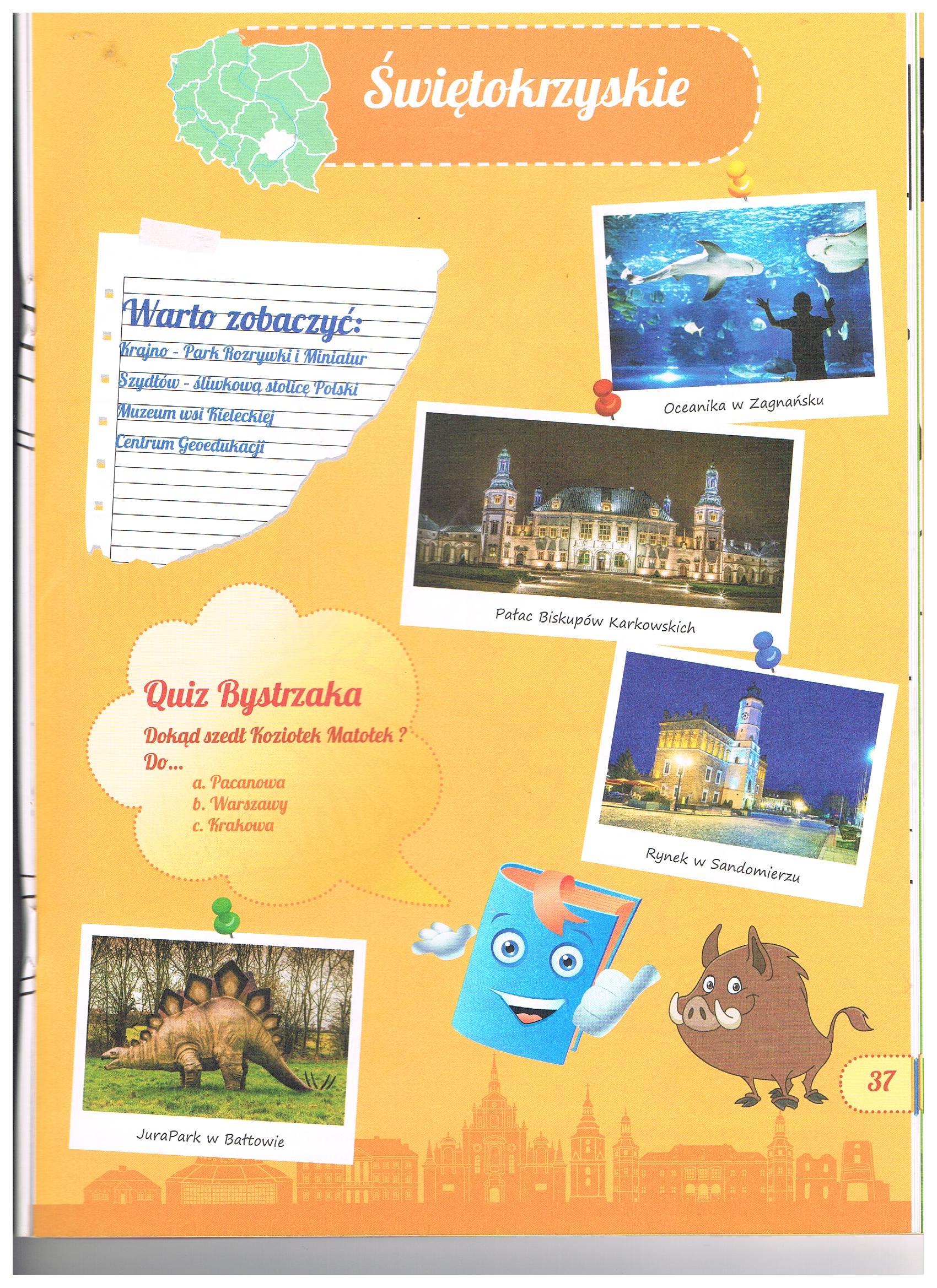 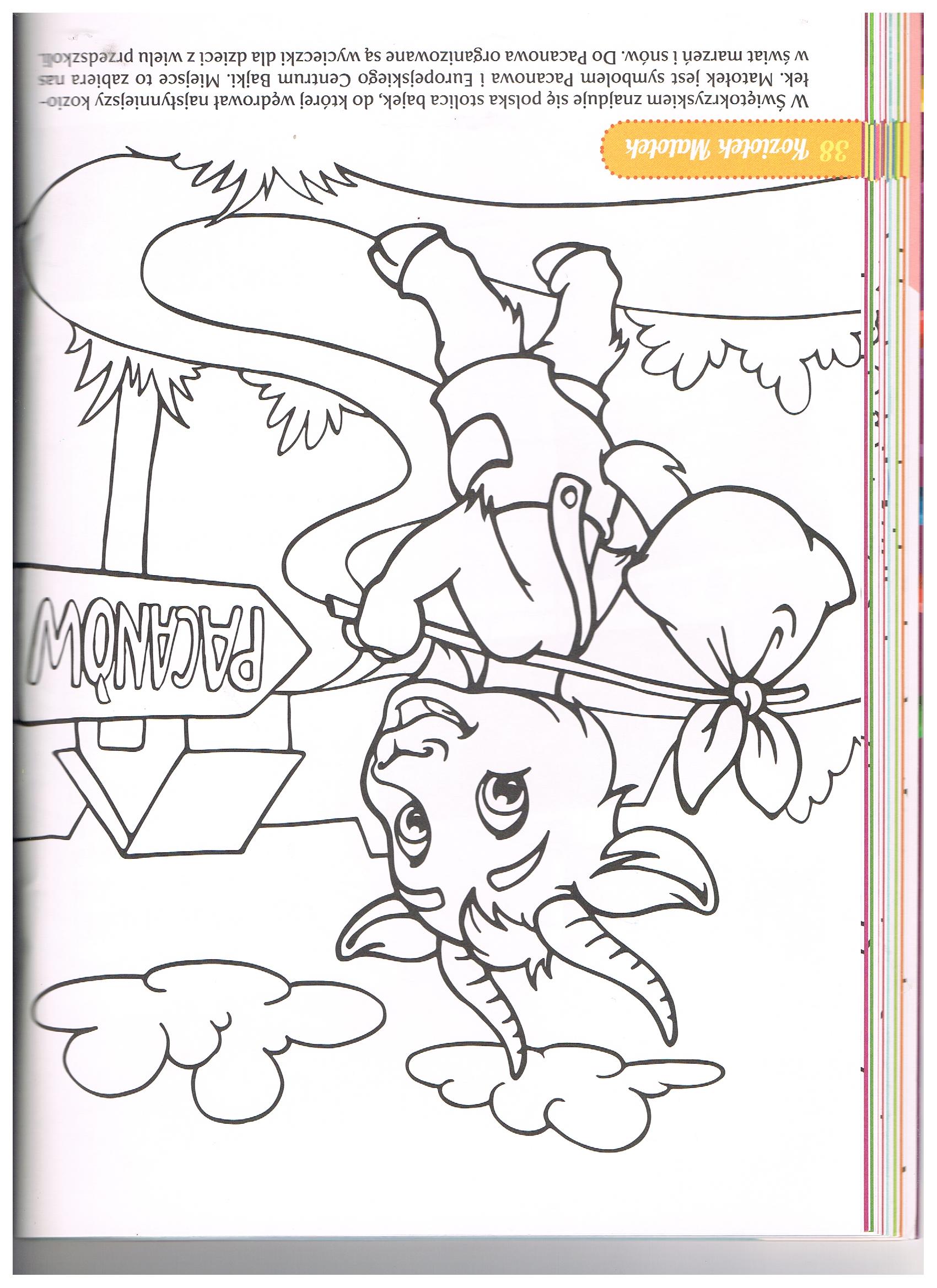 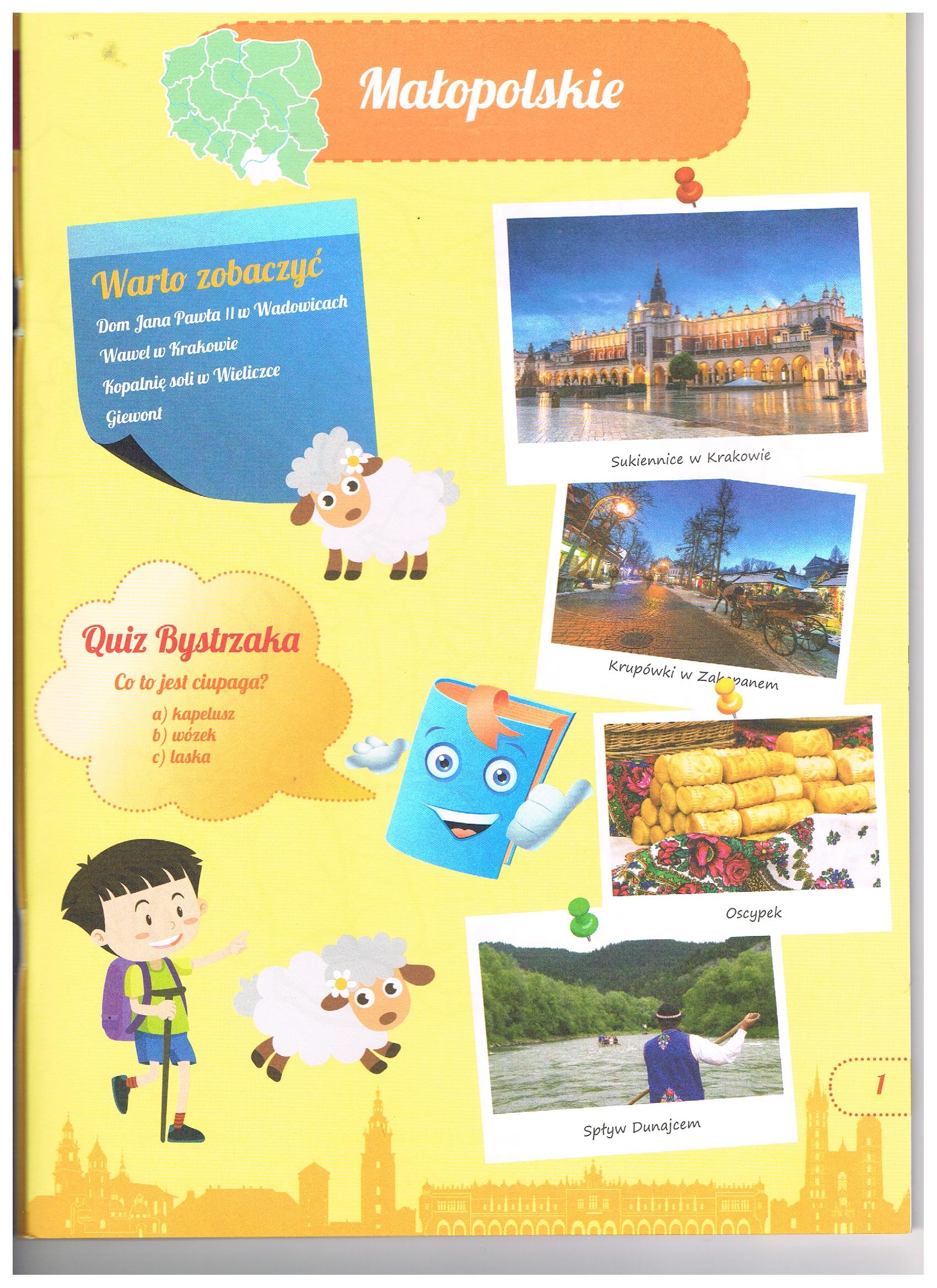 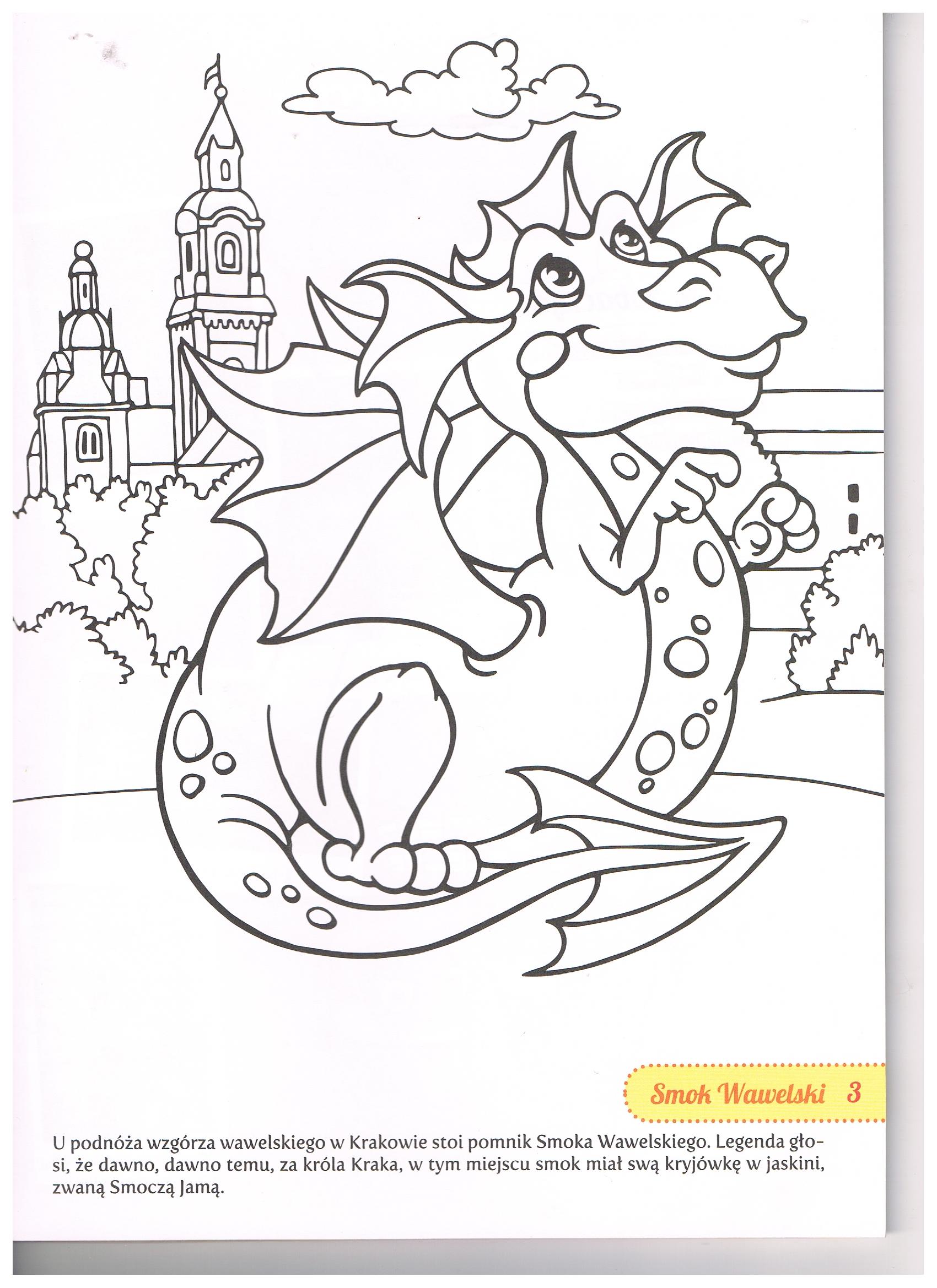 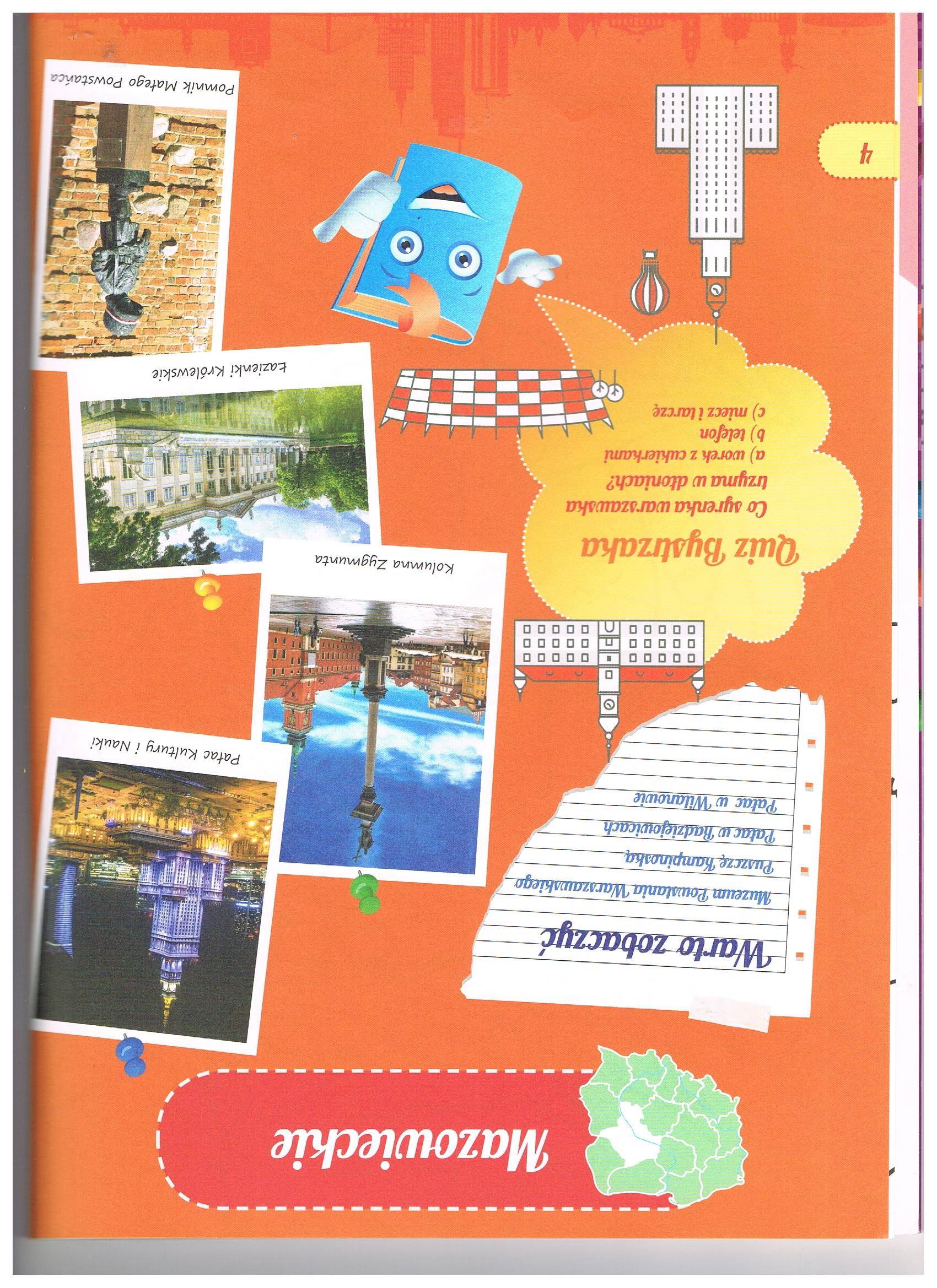 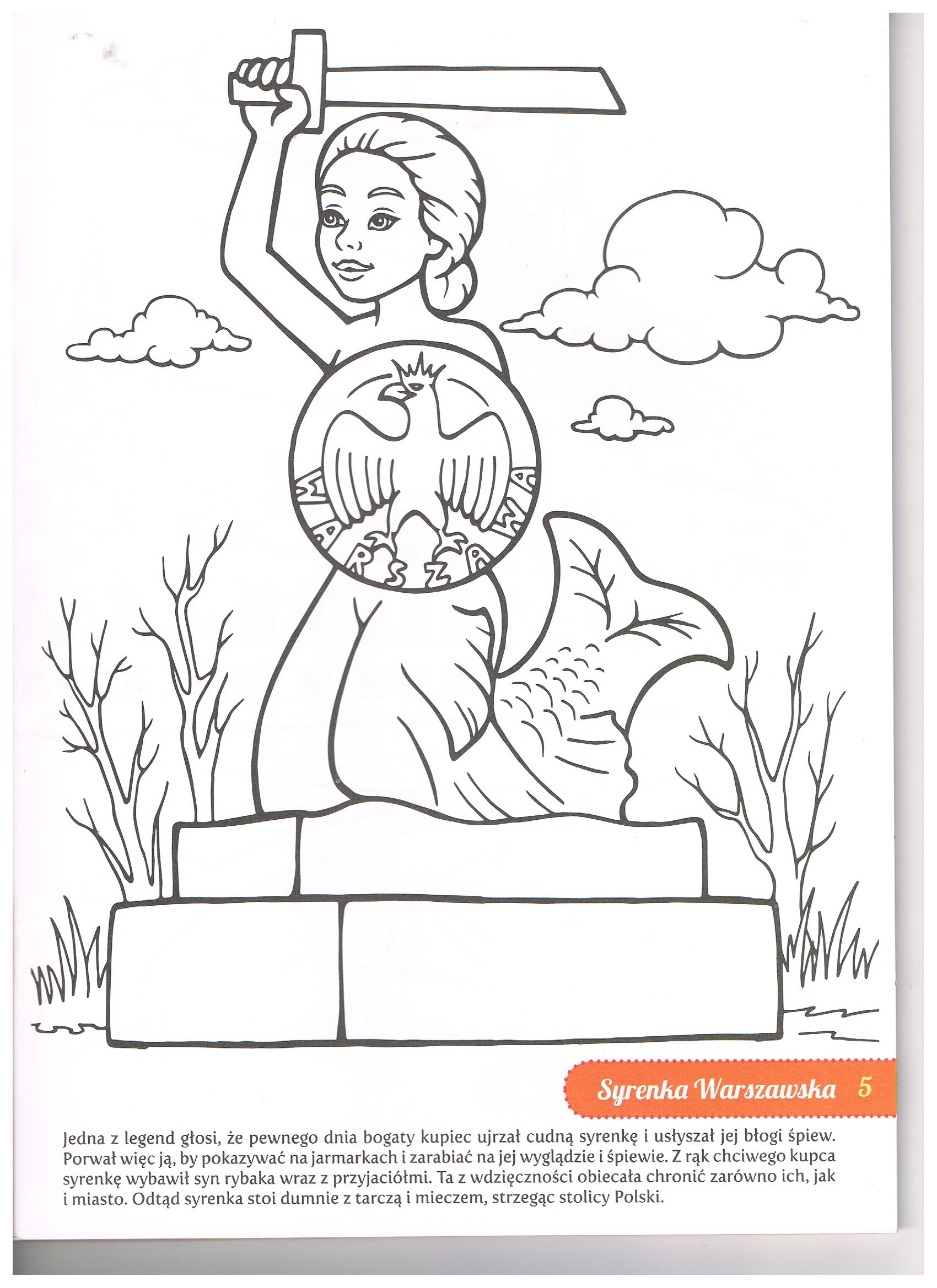 Zapraszamy do wspólnej zabawy Karta pracy numer 23Polak mały biało –czerwone symbole Podroż po Polsce Drogi rodzicu zachęcam do rozmowy z dzieckiem na temat legend i symboli narodowych widocznych na planszach 